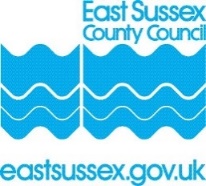 QuestionAnswerWhere can I find this information in the consultation brochure?Eastbourne Town Centre Movement and Access PackageEastbourne Town Centre Movement and Access PackageEastbourne Town Centre Movement and Access PackageWhat is the Eastbourne Town Centre Movement and Access Package? The Eastbourne Town Centre Movement and Access Package has been developed in partnership with Eastbourne Borough Council and aims to enhance the vitality of the town centre by:reducing through-traffic providing more space for people through the completion of a pedestrian spinal route through the town centre, creating new public spaces and enhancing existing pedestrian environments at key locations. Through public realm improvements, we also aim to improve the look and feel of the town centre to create a more attractive and vibrant destination for everyone to enjoy.Page 4 What were the previous phases of the project?Phase 1: Phase 1 began in 2017 and included pedestrian, public transport and public realm improvements along Terminus Road, Gildredge Road and Cornfield Road to support the expansion of The Beacon (previously known as the Arndale) Shopping Centre. Phase 1 was delivered with £5million of funding from the South East Local Enterprise Partnership (SELEP), alongside monies from the borough council, county council, Network Rail and Legal & General. Construction works were completed in December 2019 and included a package of integrated sustainable transport measures, which improved the public realm and created a key gateway on Terminus Road.Phase 2a: Aimed to build on Phase 1 by focusing on further providing an improved environment for pedestrians and public transport users in the town centre. Phase 2a specifically focused on the key town centre corridor of Terminus Road and continued public realm improvements made by Phase 1, between the junction of Cornfield Road and Terminus Road (known locally as ‘Bankers Corner’), extending down Terminus Road to Langney Road and Bolton Road.  Further details on Phase 2a can be found at:  https://consultation.eastsussex.gov.uk/economy-transport-environment/phase-2-eastbourne-town-centre/ Page 5 What is included in Phase 2b?Phase 2b of the Eastbourne Town Centre Movement and Access Package seeks to improve access into and around Eastbourne town centre, with particular focus on improving the pedestrian experience and enhancing the public realm. By doing so, we aim to support housing, retail, and business growth within the town centre. Phase 2b consists of three core elements:Pedestrianisation and enhancement of Terminus RoadPedestrian improvements to Memorial Roundabout Relocation of part of the current Ring Road around the town centrePage 8 What are the project objectives?The project objectives are: Deliver improvements which support and complement changes made in Phase 1 and Phase 2a of the Eastbourne Town Centre Movement and Access PackageImprove pedestrian safety and accessibility (ease of movement for vulnerable users, parents, or carers with pushchairs etc.) by reallocating road space in the section of Terminus Road between Seaside Road and Grand Parade to pedestriansComplete the pedestrian spinal route on Terminus Road through the primary retail area of Eastbourne town centre to the seafrontImprove the public realm within the town centre by upgrading street furniture and signage Improve pedestrian priority and safety at Memorial Roundabout through changes to kerb lines and new zebra crossing points that aims to aid pedestrian movement throughout the town centre and reduce vehicle speedsRelocate the Ring Road to reduce town centre through-traffic and create a greater sense of arrival in EastbournePage 6 What are the benefits of the project?The benefits of the project include: Improving the pedestrian experience for all: Our proposals will significantly enhance the overall experience for people walking to, from and within the town centre area. Pedestrianisation of Terminus Road will complete a pedestrian spine route from the Eastbourne Railway Station through the primary retail area of the town centre to the seafront, creating a safe and attractive environment for journeys made by foot between key destinations.Supporting businesses and economic growth: By pedestrianising Terminus Road and creating a car-free environment, we will increase footfall and encourage more visitors to the town centre, supporting local businesses and boosting the economy.Encouraging active travel: By removing vehicles from Terminus Road and reducing interaction between pedestrians and other transport users, we hope to encourage more people to consider walking as an alternative to travelling into the town centre by car, particularly for shorter journeys.Page 20-21What are the impacts of the project?While our proposals will significantly enhance the pedestrian experience in Eastbourne town centre and offer significant overall benefits for residents, businesses, and visitors, we recognise certain elements will have an impact on other transport users.These impacts are: Some bus stops will be removed or relocated, and the existing bus route number 99 will be diverted onto a new route on Devonshire Place due to the pedestrianisation of Terminus Road.  More information about the relocation of the bus stops can be found in the brochure. Parking spaces will be removed in some locations, including all 22 Pay and display/permit parking bays on Terminus Road. We are exploring potential locations to introduce new on-street parking spaces, including for blue badge holders, in the vicinity of this section of Terminus Road.  Terminus Road will be fully pedestrianised, meaning no vehicle access, except deliveries to businesses, will be able to access Terminus Road. Delivery and loading hours are yet to be agreed but no loading will be allowed at any time on Wednesdays between March and December.  It is proposed that cycling is not permitted.For further, more detailed information on the impacts of the proposals and how they will be mitigated, please see our consultation brochure. Page 22 -23How is the project being funded?Funding for the proposed pedestrianisation of Terminus Road from Seaside Road to Grand Parade has been secured through the successful Levelling Up Fund bid by Eastbourne Borough Council (approximately £4.75m). Our plans for enhancing the existing pedestrianised section of Terminus Road from Langney Road to Seaside Road, as well as the improvements to Memorial Roundabout and relocation of the Ring Road, are currently unfunded.By including them in this consultation and getting public feedback at this point, we aim to be in a strong position to take them forward through detailed design in the future and to enhance our case for funding. Page 8 What consultation and engagement has there been so far?Throughout the development of the Eastbourne Town Centre Movement and Access Package, we have engaged with a wide range of stakeholders to ensure our proposed designs for the various stages of the project best meet the needs of residents, visitors, and businesses in Eastbourne. Feedback from these stakeholders has been crucial in helping to shape and develop the proposals being presented for consultation.We consulted on Phase 1 of the Eastbourne Town Centre Movement and Access Package in 2013, with the consultation showing clear support for the proposals. In 2019, in partnership with Eastbourne Borough Council, we then consulted on proposals for Phase 2a.  A link to the consultation report for Phase 2a can be found at: consultation.eastsussex.gov.uk/economy-transport-environment/phase-2-eastbourne-town-centre/.Page 7  Terminus Road Terminus Road Terminus Road What are the proposals for Terminus Road?A central part of Phase 2b is to pedestrianise a 200m stretch of Terminus Road from Seaside Road to Grand Parade, known as Victoria Place, and enhance the existing pedestrianised section of Terminus Road between Langney Road and Seaside Road.  Pedestrianising this remaining stretch of Terminus Road will complete a pedestrian spinal route from the railway station through the core retail area to the seafront. By doing so, we aim to make the town centre a prime destination for visitors and residents, and to support local businesses by improving footfall. The pedestrianisation also aims to enhance the cultural feel of this part of the town by supporting the creation a food street, restaurant quarter and possible future arts district. A small number of existing trees on Terminus Road will be removed as part of the proposals, however existing mature trees will be retained, with additional trees and large new planters added to the streetscape. Benches, seating and waste and recycling bins are proposed in various locations, and wayfinding signs in the area will be reviewed.A full explanation of the proposals for Terminus Road can be found in our consultation brochure. Page 10-15 Which parts of the proposals are already funded?Funding for the proposed pedestrianisation of Terminus Road from Seaside Road to Grand Parade has been secured through the successful Levelling Up Fund bid by Eastbourne Borough Council. Our plans for enhancing the existing pedestrianised section of Terminus Road from Langney Road to Seaside Road are currently unfunded.Page 8 Will vehicles still be able to access Terminus Road?No vehicles, except deliveries to businesses, will be able to access Terminus Road. Delivery and loading hours are yet to be agreed but no loading will be allowed at any time on Wednesdays between March and December.Page 10-15 How will deliveries be made to businesses in Terminus Road?Delivery vehicles will be able to access businesses in Terminus Road during agreed loading hours.  Loading hours are yet to be agreed but no loading will be allowed at any time on Wednesdays between March and December due to it being market day.Loading entrance areas are to the south-east of the Lismore Road/Pevensey Road junction and north-west of the Seaside Road/Trinity Trees junction with removable bollards for access. The loading exit will be via Burlington Road. Page 10-15 Why is traffic being removed from Terminus Road?Our proposals aim to create a safer, healthier and more vibrant town centre where people can live, shop, use services, and spend their leisure time, as well as support our efforts to encourage people to use more sustainable modes of travel, helping reduce carbon emissions and improve air quality. Therefore, all traffic is being removed from Terminus Road to ensure a fully pedestrianised 200m stretch from Seaside Road to Grand Parade, known as Victoria Place. The road will only be open for deliveries at specific times.Page 10-15 Where will people be able to park if parking is removed in Terminus Road?The pedestrianisation of the Victoria Place section of Terminus Road would result in the loss of 22 pay and display/permit holder parking spaces as well as two loading bays along the road.  To offset the proposed loss in parking spaces, we are exploring potential locations to introduce new on-street parking spaces, including for blue badge holders, in the vicinity of this section of Terminus Road.  In addition, alternative off-street parking at Trinity Place and The Beacon Shopping Centre is currently available nearby.Page 10-15 Page 22 Is there a specific pedestrianised area?A designated public space will be created by closing off the existing road to all traffic between the Burlington Road and Grand Parade junctions with seating, landscaping, and feature lighting to celebrate the seaside destination.Page 10-15 Why is cycling not permitted along Terminus Road?To fully pedestrianise Terminus Road and ensure pedestrian safety, access for cycling will need to be removed along Terminus Road. However, our designs provide new cycle parking facilities at key entry points into the town centre to ensure cyclists accessing this area can park their cycles securely.  Provisions for cycle access will be integrated as part of complementary schemes being developed for five new cycle routes in Eastbourne. As part of this, we will be delivering a new continuous cycle route from Eastbourne Station to the Devonshire Quarter and the seafront, which will be completed in 2023. We are also exploring potential future cycle access options between the station and the seafront separately, outside of this project which will be facilitated by the relocation of the Ring Road.Page 10-15 How can cyclists access the town centre?Cycle parking will be provided at key entry points into the town centre at Pevensey Road junction, Seaside Road junction and Burlington Road junction.The expectation will be for cyclists to park their bikes at these locations and continue their journeys into the town centre by foot.Page 10-15 Ring RoadRing RoadRing RoadWhat is the proposed new Ring Road route?  We are proposing to relocate part of the current Ring Road route further outside the town centre area, from the A259 Ashford Road and A259 Susans Road to the A2040 The Avenue, Upper Avenue and Cavendish Place.Page 18Why is the Ring Road being relocated?The proposed relocation of the Ring Road will create a more attractive east-west route for vehicles around the town centre and will reduce the level of through-traffic in the town centre. By reducing the level of traffic, we will improve pedestrian priority and space, create a greater sense of arrival for vehicular traffic into the town and provide potential opportunities for further walking and cycling improvements in the future.Page 18Would any physical changes be made as part of the relocation of the Ring Road?New road signs and road markings would be installed to formalise the changes to the Ring Road route and encourage through-traffic to use it rather than other routes closer to the town centre. Existing signs and road markings would be removed along Ashford Road and Susans Road to make clear this is no longer part of the Ring Road.Page 18Would the new Ring Road route affect traffic?Our updated traffic modelling shows the introduction of the proposed new Ring Road route would generally have minimal impacts on traffic flows because the route is already widely used.Page 18 Is the Ring Road relocation funded?We do not currently have funding secured for the relocation of the Ring Road. By including it in this consultation and getting public feedback at this point, we aim to be in a strong position to take the design forward through detailed design in the future and to enhance our case for funding.Page 8  Memorial RoundaboutMemorial RoundaboutMemorial RoundaboutWhat improvements are proposed for Memorial Roundabout?The proposed improvements to Memorial Roundabout include adding new zebra crossing points on all arms of the roundabout and increasing pedestrian space. Our designs include a number of raised zebra crossings, which combine traffic calming measures (flat-top hump) with pedestrian crossings, encouraging drivers to lower speeds where pedestrians are crossing enhancing the safety for pedestrians.For full details on the proposed improvements for each arm, please see our consultation brochure.Page 16-17 What benefits will the improvements have?The improvements to Memorial Roundabout will increase pedestrian space, therefore prioritising pedestrians and increasing accessibility. By slowing down traffic on the approach to and from the town centre, it will also improve the safety of pedestrians.  Reduced traffic speeds in this area will also benefit cyclists navigating the roundabout. Page 16-17Are the improvements funded?We do not currently have funding secured for the improvements to Memorial Roundabout. By including it in this consultation and getting public feedback at this point, we aim to be in a strong position to take the design forward through detailed design in the future and to enhance our case for funding.Page 8 Public consultationPublic consultationPublic consultationWhat are the consultation dates?The consultation opens on Monday 10 October 2022 and will run until 11:59pm on Sunday 20 November 2022.Page 26  How can I respond to the consultation?The best way to respond to the consultation is by completing our online consultation survey.You can also fill in a paper copy of our survey, which is available at the back of our consultation brochure or at various venues in Eastbourne, and post it back to us at: Freepost RTRE-EZCK-ESAZETCMAP Phase 2bWest BEast Sussex County CouncilCounty HallSt Annes CrescentLEWESBN7 1UEThe survey can also be returned to us via email to: Eastbournephase2b@eastsussex.gov.ukPage 28Are you running any consultation events?Page 26 Where can I find a printed copy of the consultation brochure, including the survey? Printed copies of our consultation brochure can be found at the following locations:Eastbourne Library, Grove Road, BN21 4TL Eastbourne Town Hall, Grove Road, BN21 4TXEastbourne Citizens Advice Bureau, 8 St Leonard’s Road, BN21 3UH Eastbourne Age Concern, The William and Patricia Venton Centre, Junction Road, BN21 3QY Seafront office, 6 Lower Grand Parade, Eastbourne BN21 3ADPage 2831 Where can I find the consultation brochure and survey online? https://consultation.eastsussex.gov.uk/economy-transport-environment/eastbourne-town-centre-phase-2b/ Page 28What address do I send the consultation survey back to? Freepost RTRE-EZCK-ESAZ
ETCMAP Phase 2b
West BEast Sussex County Council
County Hall
St Annes Crescent
LEWES
BN7 1UEPage 28  Who can I contact with queries about the project?Email: customer@eastsussexhighways.com Tel: 0345 60 80 193Page 28